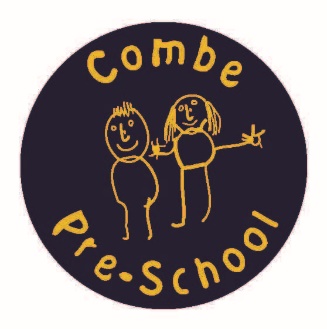 Parental School Dinners Consent FromChilds Name:Childs date of birth:Parents Name:Parents Email:I hereby give permission for Combe Pre-school to pass on the following information to Combe Primary School, so they can input this information onto Dolce School Grid, to allow myself to book my child in for a school dinners during their attendance at Combe Pre-school.Parent’s signature: Date: 